海南软件职业技术学院2020年合同制聘用人员面试名单序号姓名应聘岗位笔试成绩1王健辅导员岗位1782孔宪瑜辅导员岗位164.53劳永壮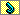 辅导员岗位1574林文庆辅导员岗位1485叶宏代辅导员岗位142.56符传龙辅导员岗位134.57王芬辅导员岗位2848冯丽伊辅导员岗位2789欧若辅导员岗位27510符冬琴辅导员岗位265.511谭净辅导员岗位262.512卢传南辅导员岗位26213冯俊苗辅导员岗位26014马巧丽辅导员岗位25515莫云辅导员岗位25416李婕辅导员岗位25217吴慧珍辅导员岗位247.518刘学辅导员岗位240